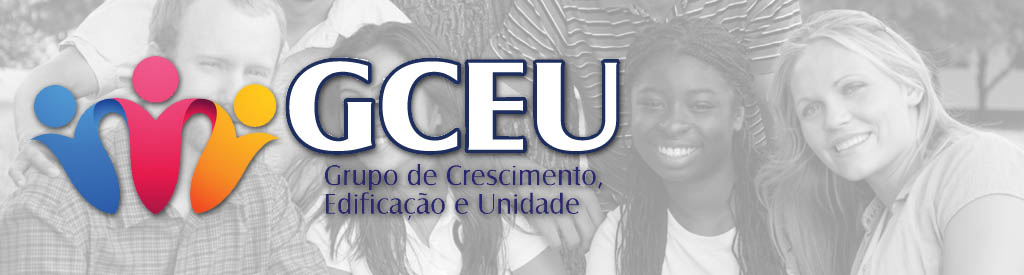 UMA VIDA SOBRE A ROCHAQUEBRA GELO: castelo de cartas.  PASSAGEM BÍBLICA: Mat. 7:21-27Versículo para memorizar: 24 - Todo aquele, pois, que escuta estas minhas palavras, e as pratica, assemelhá-lo-ei ao homem prudente, que edificou a sua casa sobre a Rocha;DESENVOLVIMENTO DO TEMA: Estamos vivendo tempos em que as pessoas estão errando e dizendo que estão acertando. O texto que lemos inicialmente pode nos dar algumas direções ou pistas por que isso tem acontecido. O capitulo sete do livro de Mateus é o capitulo que fecha o conhecido sermão da montanha. Nos versos 24 a 27 Jesus faz uma comparação entre um homem que construiu sua casa sobre a rocha e outro que construiu sua casa sobre a areia. A casa que foi construída sobre a rocha permaneceu firme quando lhes sobrevieram as tempestades, já a que foi construída sobre a areia desabou. Quero propor uma questão para nós hoje. O QUE É A ROCHA? A qual Jesus se refere? Vamos olhar novamente o texto dando atenção especial a primeira frase do verso 24 - Todo aquele, pois, que escuta estas minhas palavras, e as pratica,... Com base nessa afirmação de Jesus quero sugerir a seguinte interpretação: A ROCHA É A OBEDIÊNCIA. Então utilizando esta interpretação o verso 24 ficaria assim: 24 - Todo aquele, pois, que escuta estas minhas palavras, e as pratica, assemelhá-lo-ei ao homem prudente, que edificou a sua casa sobre a obediência;- Obediência ao Exemplo e nível estabelecido por Jesus. Filipenses 2:8 - E, achado na forma de homem, humilhou-se a si mesmo, sendo obediente até à morte, e morte de cruz.- Obediência para salvação.Hebreus 5:8 - Ainda que era Filho, aprendeu a obediência, por aquilo que padeceu. 9 - E, sendo ele consumado, veio a ser a causa da eterna salvação para todos os que lhe obedecem;  (a salvação é pela graça, mas não é de graça).- Obediência ao senhorio de Cristo. II Corintios 10:4-64 - Porque as armas da nossa milícia não são carnais, mas sim poderosas em Deus para destruição das fortalezas; 5 - Destruindo os conselhos, e toda a altivez que se levanta contra o conhecimento de Deus, e levando cativo todo o entendimento à obediência de Cristo; 6 - E estando prontos para vingar toda a desobediência, quando for cumprida a vossa obediência.- Obediência ao mandamento de Jesus. João 13:34-3534 - Um novo mandamento vos dou: Que vos ameis uns aos outros; como eu vos amei a vós, que também vós uns aos outros vos ameis. 35 - Nisto todos conhecerão que sois meus discípulos, se vos amardes uns aos outros.Existe uma grande recompensa para aqueles que obedecem a Deus. Jeremias 29:11 - Porque eu bem sei os pensamentos que tenho a vosso respeito, diz o SENHOR; pensamentos de paz, e não de mal, para vos dar o fim que esperais.Busque essa semana a direção de Deus pra você e obedeça a sua palavra.